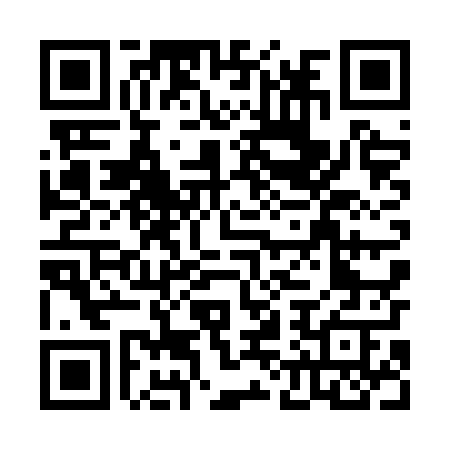 Ramadan times for Pierzchaly Blazeje, PolandMon 11 Mar 2024 - Wed 10 Apr 2024High Latitude Method: Angle Based RulePrayer Calculation Method: Muslim World LeagueAsar Calculation Method: HanafiPrayer times provided by https://www.salahtimes.comDateDayFajrSuhurSunriseDhuhrAsrIftarMaghribIsha11Mon4:044:046:0011:473:375:355:357:2412Tue4:024:025:5811:473:395:365:367:2613Wed3:593:595:5511:463:405:385:387:2814Thu3:563:565:5311:463:425:405:407:3015Fri3:543:545:5111:463:435:425:427:3216Sat3:513:515:4811:453:455:445:447:3417Sun3:493:495:4611:453:465:455:457:3618Mon3:463:465:4311:453:485:475:477:3819Tue3:433:435:4111:453:495:495:497:4020Wed3:403:405:3911:443:505:515:517:4221Thu3:383:385:3611:443:525:535:537:4422Fri3:353:355:3411:443:535:555:557:4623Sat3:323:325:3111:433:555:565:567:4824Sun3:293:295:2911:433:565:585:587:5125Mon3:263:265:2711:433:586:006:007:5326Tue3:233:235:2411:423:596:026:027:5527Wed3:213:215:2211:424:006:036:037:5728Thu3:183:185:1911:424:026:056:058:0029Fri3:153:155:1711:424:036:076:078:0230Sat3:123:125:1511:414:046:096:098:0431Sun4:094:096:1212:415:067:117:119:071Mon4:064:066:1012:415:077:127:129:092Tue4:034:036:0712:405:087:147:149:113Wed4:004:006:0512:405:107:167:169:144Thu3:573:576:0312:405:117:187:189:165Fri3:533:536:0012:395:127:207:209:196Sat3:503:505:5812:395:137:217:219:217Sun3:473:475:5612:395:157:237:239:248Mon3:443:445:5312:395:167:257:259:269Tue3:413:415:5112:385:177:277:279:2910Wed3:373:375:4912:385:197:297:299:31